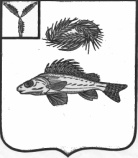   АДМИНИСТРАЦИЯМАРЬЕВСКОГО МУНИЦИПАЛЬНОГО ОБРАЗОВАНИЯЕРШОВСКОГО РАЙОНА САРАТОВСКОЙ ОБЛАСТИПОСТАНОВЛЕНИЕот 12.04.2018 г.                                                    № 10В соответствии с Федеральным законом от 27.07.2010г. № 210-ФЗ  «Об организации предоставления государственных и муниципальных услуг», Постановлением Марьевского муниципального образования от 21.11.2012 №17 «Об утверждении перечня муниципальных услуг, предоставляемых администрацией Марьевского МО)»,  в целях стандартизации перечня оказываемых населению Марьевского муниципального образования Ершовского района муниципальных услуг, в целях обеспечения доступа физических и юридических лиц к достоверной и актуальной информации о муниципальных услугах по их предоставлению, администрация Марьевского муниципального образования ПОСТАНОВЛЯЕТ:Утвердить Реестр муниципальных услуг Марьевского муниципального образования согласно приложения.Признать постановление от 21.11.2018 г. № 17 «Об утверждении перечня муниципальных услуг, предоставляемых администрацией  Марьевского муниципального образования» утратившим силу.Обнародовать настоящее постановление и разместить на официальном сайте администрации Ершовского муниципального района.Глава Марьевского муниципального образования                              С.И. ЯковлевПриложение к постановлениюадминистрацииот 12.04.2018 г. № 10Перечень
муниципальных услуг, предоставляемых администрацией Марьевского муниципального образованияОб утвержденииреестра муниципальных услуг  Марьевского  муниципального образования№Наименование муниципальной услугиОрган, ответственный за предоставление муниципальной услугиСведения о возмездности (безвозмезд-ности) предоставле-ния услуги (исполнении функции)Категория заявителейВозможность предоста-вления (исполнения) услуги (функции) в электронном видеНормативный правовой акт, закрепляющий предоставление муниципальной услуги1Оформление документов и выдача разрешения на захоронение, выделение земельного участка для захоронения на территории Марьевского муниципального образования Администрация Марьевского МОбезвозмездноФизические лица, Юридические лицанетПостановление от 02.05.2017г. № 182Выдача документов (копии финансово-лицевого счета, выписка из домовой книги, справок)Администрация Марьевского МОбезвозмездноФизические лица, Юридические лицанетПостановление от 27.04.2012 г. № 5/13Предоставление земельных участков, находящихся в муниципальной собственности, без проведения торговАдминистрацияМарьевского МОбезвозмездноФизические лица, Юридические лицадаПостановление от 02.12.2015 г. № 414Предоставление земельных участков, находящихся в муниципальной собственности, на торгах.АдминистрацияМарьевского МОбезвозмездноФизические лица, Юридические лицадаПостановление от 02.12.2015 г. № 385Установление сервитута в отношении земельных участков, находящихся в муниципальной собственностиАдминистрацияМарьевского МОбезвозмездноФизические лица, Юридические лицадаПостановление от 02.12.2015 г. № 396Предоставление земельного участка из земель сельскохозяйственного назначения, находящихся в муниципальной собственности, для создания КФХ и осуществления его деятельности  Администрация Марьевского МОбезвозмездноФизические лицадаПостановление от 15.04.2015 г. № 67Присвоение, аннулирование адресов объектам адресацииАдминистрацияМарьевского МОбезвозмездноФизические лица, Юридические лицадаПостановление от 22.03.2017 г. № 6